ZNAJDŹ 3 LICZBY W PIONIE, POZIOMIE LUB PO SKOSIE, KTÓRYCH SUMA DA WYNIK 10.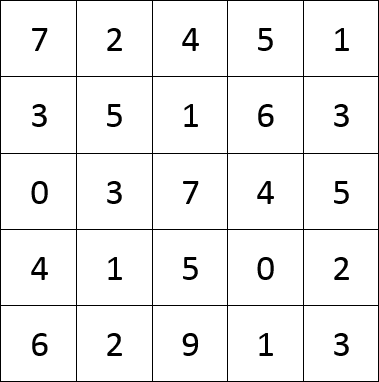 